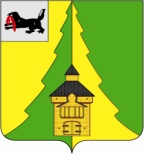 Российская Федерация	Иркутская область	Нижнеилимский муниципальный район	АДМИНИСТРАЦИЯ			ПОСТАНОВЛЕНИЕОт «09» февраля  2015 г. № 271   	г. Железногорск-Илимский«О проведении районного фестиваля
«Байкальская звезда – 2015»В целях содействия социальному, культурному становлению, творческому и духовному развитию детей-инвалидов, детей – сирот, детей, оставшихся без попечения родителей, администрация Нижнеилимского муниципального района:ПОСТАНОВЛЯЕТ:Провести районный фестиваль «Байкальская звезда – 2015» 14 марта 2015 года в г. Железногорск-Илимский в МУК РДК «Горняк».Утвердить состав оргкомитета по проведению районного фестиваля «Байкальская звезда – 2015» (Приложение № 1).Утвердить Положение о районном фестивале «Байкальская звезда – 2015» (Приложение № 2).Главам городских и сельских поселений района оказать содействие в подготовке и доставке участников районного фестиваля «Байкальская звезда – 2015».Настоящее постановление разместить на официальном сайте МО «Нижнеилимский район» и опубликовать в периодическом издании «Вестник Думы и администрации Нижнеилимского муниципального района».Контроль за исполнением настоящего постановления возложить на заместителя мэра района по социальным вопросам Г.В.Селезневу.И.о.мэра района                                                      В.В.ЦвейгартРассылка: в дело 2, членам оргкомитета, пресс-служба, главам городских и сельских поселенийА.Г.Чеснокова
3-02-06                                                                                                Приложение № 1 к постановлению
                                                                                                администрации Нижнеилимского
                                                                                                муниципального района
                                                                                                от 09 февраля 2015 г. № 271Состав организационного комитета
по проведению районного конкурса «Байкальская звезда – 2015»:1.Селезнёва Галина Владимировна – заместитель мэра района по социальной политике – председатель оргкомитета;2. Шакирянова Татьяна Викторовна – директор ОГКУ «Управление социальной защиты населения по Нижнеилимскому району» - заместитель председателя оргкомитета (по согласованию);3. Чеснокова Алёна Григорьевна – главный специалист отдела организационной работы и социальной политики – секретарь оргкомитета;Члены оргкомитета:4. Перминова Татьяна Викторовна – начальник Департамента образования администрации Нижнеилимского муниципального района;5. Гашкова Татьяна Михайловна – начальник документационного обеспечения и приёма граждан ОГКУ «УСЗН по Нижнеилимскому району»;6. Бизимова Нина Федоровна – начальник отдела культуры, спорта и делам молодёжи;7. Межова Ольга Петровна – директор МУК РДК «Горняк» (по согласованию); 8.Калиниченко Елена Сергеевна – директор МОУ ДОД «ЦРТД и Ю»;9.Юмашев Павел Георгиевич – начальник отдела по молодёжной политике, спорту и культурно-массовому досугу администрации МО «Железногорск-Илимское городское поселение» (по согласованию);10.Головенко Наталья Дмитриевна – председатель районного общества многодетных семей (по согласованию);11. Калгина Ксения Владимировна – председатель районной общественной организации помощи детям с ограниченными возможностями и особенностями развития «Лучик надежды» (по согласованию);12. Осенкова Марина Николаевна - ведущий инженер, пресс-служба, отдела организационной работы и социальной политики. И.о.мэра  района                                                                        В.В.Цвейгарт                                                                                            Приложение № 2 к постановлению
                                                                                            администрации Нижнеилимского                                                                                            муниципального района
                                                                                            от 09 февраля 2015 г. № 271ПОЛОЖЕНИЕ
о проведении районного фестиваля для творчески одаренных детей-сирот, детей, оставшихся без попечения родителей, детей-инвалидов«БАЙКАЛЬСКАЯ ЗВЕЗДА – 2015»	Настоящее Положение определяет порядок проведения на территории Нижнеилимского района в 2015 году районного фестиваля «Байкальская звезда – 2015» для творчески одаренных детей-сирот, детей, оставшихся без попечения родителей, детей-инвалидов.	Районный фестиваль для творчески одаренных детей-сирот, детей, оставшихся без попечения родителей, детей-инвалидов «Байкальская звезда-2015» (далее – фестиваль) проводится администрацией Нижнеилимского муниципального района совместно с областным государственным казенным учреждением «Управление социальной защиты населения по Нижнеилимскому району» как мероприятие, призванное содействовать социальному, культурному становлению, творческому и духовному развитию детей-сирот, детей, оставшихся без попечения родителей, детей-инвалидов (далее – дети).	В фестивале принимают участие дети, проживающие в семьях (в том числе приемных), так и дети, воспитанники областных государственных учреждений для детей-сирот и детей, оставшихся без попечения родителей, дети-инвалиды.Цели и задачи фестиваля1.1.Фестиваль призван выявить творчески одаренных детей.1.2.Создать условия для их максимального раскрытия и реализации их творческих возможностей.1.3. Привлечь внимание общественности к проблемам творчески одаренных детей, нуждающихся в особой заботе государства.Организационный комитет2.1.Организационный комитет фестиваля является коллегиальным органом, призванным осуществлять цели и задачи фестиваля, обеспечивать условия для подготовки и проведения фестиваля.2.2. В состав организационного комитета входят представители администрации Нижнеилимского муниципального района, областного государственного казенного учреждения «Управление социальной защиты населения по Нижнеилимскому району», Департамента образования администрации Нижнеилимского муниципального района и привлеченные специалисты в конкретных областях творчества.Порядок и условия проведения фестиваля3.1.Тема фестиваля 2015 года посвящена 70-летию Великой Победы.Номера художественного творчества, работы по декоративно-прикладному искусству могут быть посвящены теме детства правнуков Победы. Тема фестиваля не ограничивает рамки и не исключает другой тематики по номинациям.3.2. Фестиваль проводится в г. Железногорск-Илимский 14 марта 2014 года в 14 часов в МУК РДК «Горняк». Проезд участников фестиваля организует командирующая сторона.3.2. Фестиваль проводится по следующим номинациям:1) Изобразительное искусство.Живопись, графика, рисунок. Работы должны быть оформлены в рамки (с приложенной анкетой).2) Декоративно-прикладное искусство.Резьба по дереву, бересте, плетение из лозы, вышивка, вязание, керамика, лепка из теста, изделия из камня, металла, кости, мягкая игрушка и т.д.3) Фотография, компьютерная живопись (графика).Цветная или черно-белая, коллаж. Работы должны быть оформлены в рамки, возможно компьютерная обработка работы.Работы по изобразительному, декоративно-прикладному искусству, фотографии должны быть снабжены анкетами (анкета прилагается).В анкете участника указывается: сведения о фамилии, имени и (если имеется) отчестве, годе рождения, названии творческой работы, технике исполнения, используемом материале, годе создания творческой работы; для детей, являющихся воспитанниками учреждений – названии учреждения.4) Художественное слово.Стихотворение или прозаические произведения, продолжительность выступления – не более 5 минут.5) Фольклор – устный и музыкальный.Представляются работы, основанные на народном творчестве, продолжительность выступления не более 10 минут.6) Хореография.Представляются сольные и ансамблевые танцы всех жанров, стилей и направлений. Продолжительность выступления от 3-х до 5-ти минут.7) Музыкальное творчество.Представляется сольное, ансамблевое и хоровое пение, соло на музыкальных инструментах, инструментальный ансамбль, оркестр по программам из классических произведений, современных авторов, авторское исполнение. Продолжительность выступления не более 5 минут.8) Цирковые номера.Представляются цирковые номера всех жанров. Исполнение не более 5-ти минут.3.4. Критерии оценок для концертных номеров:3.4.1. Внешний вид:- костюм, элементы костюма, соответствующие тематике номера или парадная форма (белый верх, темный низ);- наличие сменной обуви обязательно.3.4.2. Оформление номера: музыкальное, световое, наличие и оформление вспомогательных элементов, использование реквизита.3.4.3. Культура подачи, сценический образ.3.4.4. Соответствие репертуара возрасту участника в тематике фестиваля.3.5. Победители фестиваля приглашаются на зональный отборочный тур в г. Братск.По решению жюри участники фестиваля награждаются дипломами и памятными подарками.3.6. Заявки на участие в фестивале принимаются до 02 марта 2015 года по форме (форма прилагается) в отдел документационного обеспечения и приема граждан ОГКУ «Управление социальной защиты населения по Нижнеилимскому району» (каб.202), тел. 3-11-35 (Татьяна Михайловна Гашкова).3.7.Работы по изобразительному, декоративно-прикладному искусству, фотографии принимаются в методическом кабинете МОУ ДОД «ЦРТД и Ю» до 02 марта 2015 года, тел. 3-05-58, ответственный – П.В.Зырянова.3.8. Фонограммы должны быть согласованы и представлены на диске с 11 по 13 марта 2015 года оператору МУК РДК «Горняк» - Межову Д.А. (часы работы: с 9-00 до 17-00 час., перерыв на обед: с 13-00 до 14-00 час.), сот.тел.: 89500738168.    И.о.мэра района                                                                     В.В.Цвейгарт